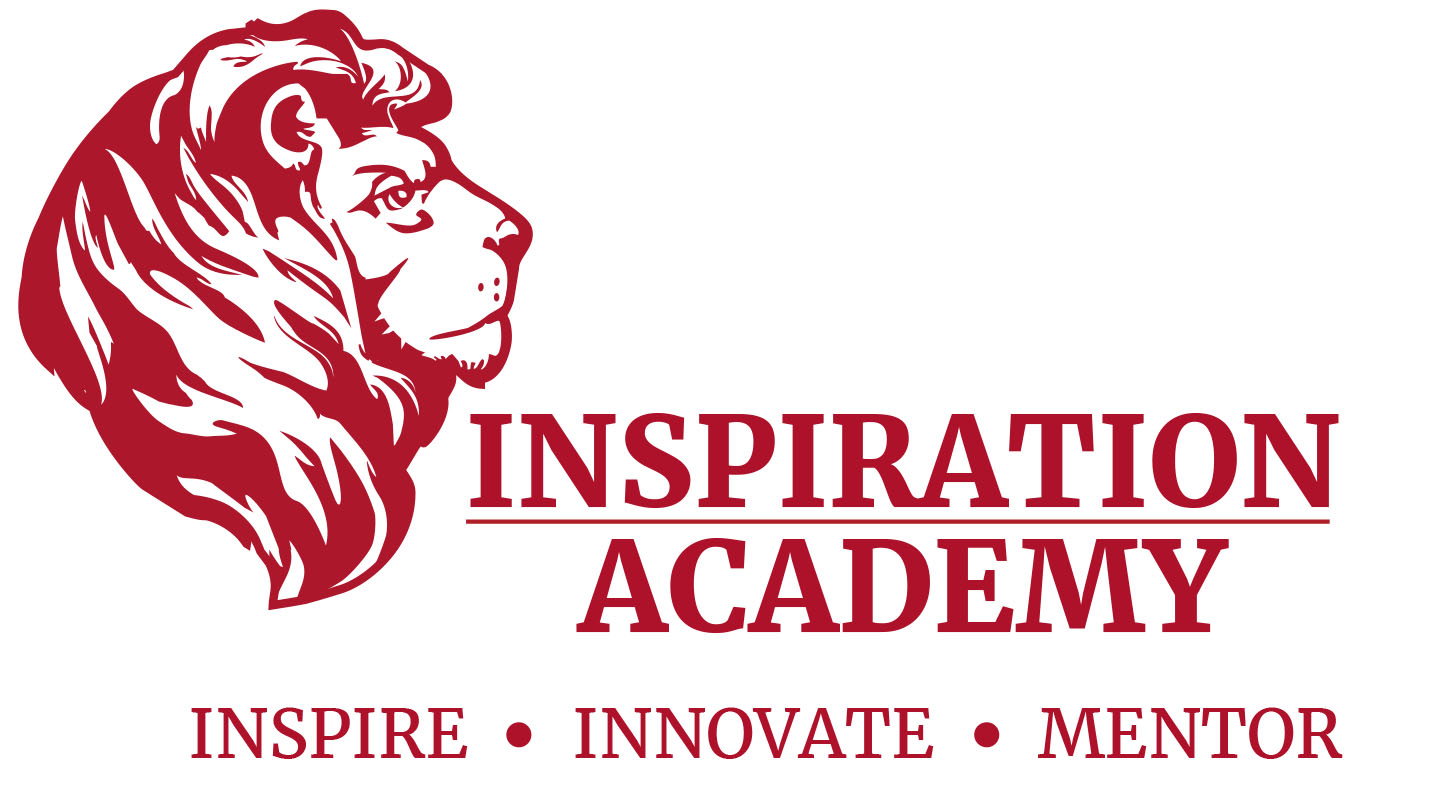 Presents our 4th Annual…. Monte Carlo Night     To be held at Gold Coast Eagle Distributing                                                         7051 Wireless Court                                                              Sarasota, 34240   Friday October 18, 2019  Doors open at 6:30SPONSORSHIP/TICKET SALE INFORMATION TICKET PURCHASE ($100.00 per ticket)      No. of Tickets _____   Total $__________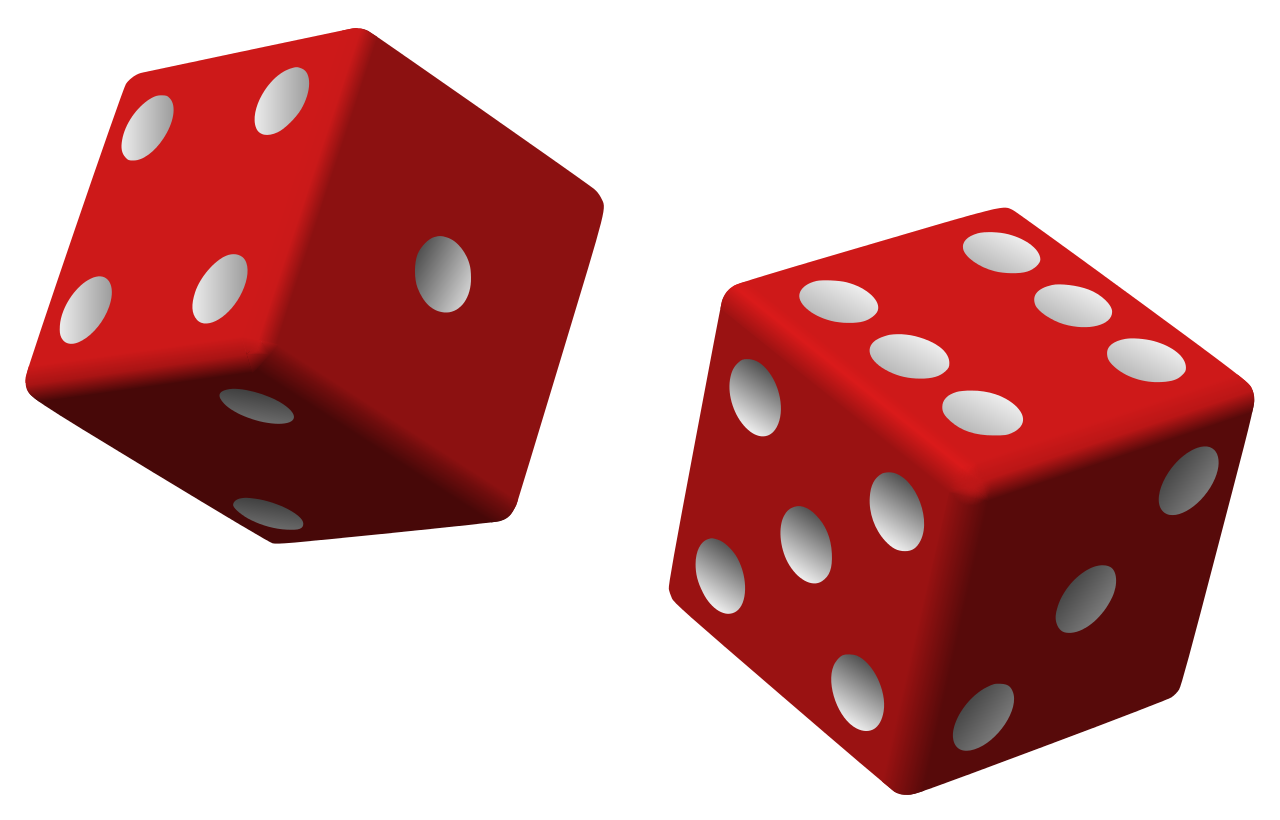  Bronze Sponsor $300 Includes 2 tickets to event,2 Raffle tickets, $2000 gamming money, Table        signage with logo and appreciation displayed at a gaming table. Silver Sponsor $500 Includes 4 Tickets to event,4 Raffle tickets, $4,000 gamming money, Table signage with logo and appreciation displayed at a gaming table. Gold Sponsor $1,000 Includes 8 tickets to event,8 Raffle tickets, $8000 in gamming money, Logo displayed on a large banner sign with appreciation. Raffle or Silent Auction Donation __________________________________________********PLEASE RETURN THIS FORM WITH YOUR DONATION OR RAFFLE ITEM********Booster Club ContactsSponsor questions or credit card ordersCall 941-448-5105 or email:Jeff.Morrison@Inspirationacademy.comInspiration Academy’s Athletic Booster Club is a 501 (c)3 and as such is considered a charitable organization.  Your sponsorship of a banner, table or any cash donation is therefore eligible for tax-deduction.Inspiration Academy Lions #81-3174450 as part of Group Exemption of the AAU #1155.Name/CompanyBilling addressCity, State, Zip CodePhone | EmailPlease make checks payable to:Inspiration Academy Lions7900 40th Ave WBradenton, FL 34209